Busto Arsizio, 19/09/2017Agli alunni delle classi   2FOGGETTO: variazione orarioSi comunica che mercoledì 20  settembre  2017  le lezioni  della classe 2F   termineranno  alle 13.15La lezione di Inglese  della prof.ssa Carlomagno si terrà alla  quinta ora                                                                              Per la Dirigenza	                                                                Daniela Paludetto-------------------------------------------------------------------------------------------------------------------------   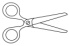 Da riconsegnare alla scuola  Nome  ……………………… Cognome ……………………….. Classe …….. dell’alunno/aSi comunica che mercoledì 20  settembre  2017  le lezioni  della classe 2F   termineranno  alle 13.15La lezione di Inglese  della prof.ssa Carlomagno si terrà alla  quinta ora                                                                 Firma di un genitore per presa visione                                                      --------------------------------------------------                                            	